Электронные образовательные ресурсы для дистанционного обученияМинистерство просвещения подготовило перечень общедоступных федеральных и иных образовательных онлайн-платформ, которые можно использовать для дистанционного обучения.Первый в списке министерства – портал "Российская электронная школа" содержит интерактивные уроки по всему школьному курсу с 1 по 11 класс. Здесь можно найти различные тематические курсы, видео-уроки, фильмы и музыкальные концерты. Для учителей на сайте подготовлен обширный список дидактических и методических материалов.Ученики 1-5х классов могут продолжить занятия по русскому языку и математике с помощью сервиса ЯндексУчебник. Ресурс содержит более 35 000 заданий разного уровня сложности, разработанных опытными методистами с учётом федерального государственного стандарта.На портале ЯКласс можно создавать проверочные работы. Если ребенок ошибается, система объясняет ход решения задания и предлагают выполнить другой вариант. Учитель, в свою очередь, получает отчет о том, как ученики справляются с заданиями.Образовательная платформа Учи.ру предлагает интерактивные курсы по основным предметам и подготовке к проверочным работам, а учителям и родителям – тематические вебинары по дистанционному обучению. Методика платформы помогает отрабатывать ошибки учеников, выстраивает их индивидуальную образовательную траекторию и позволяет следить за прогрессом.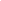 Бесплатный доступ к электронным версиям учебно-методических комплексов, входящих в Федеральный перечень, предоставляет издательство "Просвещение". Доступ распространяется на учебники и специальные тренажеры для отработки и закрепления полученных знаний. При этом для работы с учебниками не требуется интернет.Бесплатный доступ к своим ресурсам открыли Фоксфорд, InternetUrok.ru, Онлайн-школа Skyeng. В Минпросвещении отметили, что использовать для дистанционного обучения можно и социальные сети. В частности, групповые чаты и прямые трансляции в соц.сети "ВКонтакте".Ранее Минпросвещения составило инструкцию по работе с "Российской электронной школой" для организации дистанционного обучения. 	Бесплатный доступ к своим ресурсам предоставила корпорация "Российский учебник" на цифровой образовательной платформе LECTA. Доступ распространяется также на все электронные формы учебников (ЭФУ) и онлайн-сервисы "Классная работа" и "Атлас+". Инструкция о том, как получить электронные учебники, представлена на сайте организации.